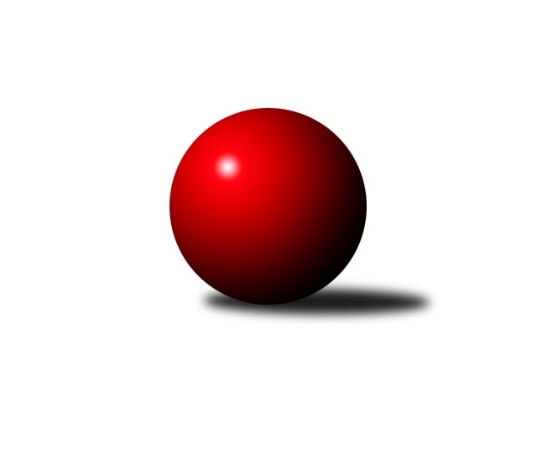 Č.12Ročník 2017/2018	26.5.2024 Interliga 2017/2018Statistika 12. kolaTabulka družstev:		družstvo	záp	výh	rem	proh	skore	sety	průměr	body	plné	dorážka	chyby	1.	ŠK Železiarne Podbrezová	12	12	0	0	85.5 : 10.5 	(211.5 : 76.5)	3848	24	2422	1427	4	2.	ŠKK Trstená Starek	12	11	0	1	62.5 : 33.5 	(160.0 : 128.0)	3595	22	2359	1236	11.6	3.	TJ Lokomotiva Česká Třebová	12	8	1	3	53.5 : 42.5 	(154.0 : 134.0)	3588	17	2320	1268	10.8	4.	TJ Sokol Luhačovice	12	6	2	4	57.5 : 38.5 	(152.5 : 135.5)	3578	14	2300	1278	8.1	5.	KK PSJ Jihlava	12	7	0	5	50.5 : 45.5 	(147.0 : 141.0)	3535	14	2294	1241	12	6.	ŠK Modranka	11	5	1	5	47.0 : 41.0 	(123.0 : 141.0)	3510	11	2294	1216	14.5	7.	SKK Rokycany	11	4	1	6	35.0 : 53.0 	(124.5 : 139.5)	3516	9	2278	1238	10	8.	TJ Sokol Husovice	12	4	1	7	40.0 : 56.0 	(137.5 : 150.5)	3478	9	2257	1222	12.7	9.	TJ Tatran Spišská Nová Ves A	12	3	1	8	35.0 : 61.0 	(123.0 : 165.0)	3479	7	2264	1215	15.7	10.	TJ Slavoj Veľký Šariš	12	2	2	8	36.0 : 60.0 	(129.5 : 158.5)	3480	6	2276	1204	14.1	11.	KK Inter Bratislava	12	3	0	9	32.5 : 63.5 	(119.0 : 169.0)	3532	6	2300	1233	12.5	12.	KK Slavoj Praha	12	1	1	10	33.0 : 63.0 	(122.5 : 165.5)	3425	3	2247	1178	14.3Tabulka doma:		družstvo	záp	výh	rem	proh	skore	sety	průměr	body	maximum	minimum	1.	ŠK Železiarne Podbrezová	6	6	0	0	43.0 : 5.0 	(107.5 : 36.5)	3882	12	4002	3771	2.	ŠKK Trstená Starek	6	5	0	1	30.0 : 18.0 	(78.0 : 66.0)	3686	10	3730	3648	3.	TJ Sokol Luhačovice	6	4	1	1	32.5 : 15.5 	(85.0 : 59.0)	3586	9	3673	3501	4.	TJ Lokomotiva Česká Třebová	6	4	1	1	31.0 : 17.0 	(79.0 : 65.0)	3667	9	3783	3617	5.	KK PSJ Jihlava	6	4	0	2	28.5 : 19.5 	(77.0 : 67.0)	3464	8	3560	3370	6.	ŠK Modranka	5	3	1	1	26.0 : 14.0 	(63.0 : 57.0)	3509	7	3545	3427	7.	TJ Slavoj Veľký Šariš	6	1	2	3	21.0 : 27.0 	(70.0 : 74.0)	3399	4	3462	3351	8.	TJ Sokol Husovice	6	2	0	4	20.0 : 28.0 	(68.0 : 76.0)	3470	4	3526	3426	9.	TJ Tatran Spišská Nová Ves A	6	2	0	4	20.0 : 28.0 	(64.0 : 80.0)	3434	4	3524	3360	10.	KK Inter Bratislava	6	2	0	4	18.5 : 29.5 	(64.5 : 79.5)	3626	4	3723	3548	11.	SKK Rokycany	6	2	0	4	18.0 : 30.0 	(63.0 : 81.0)	3558	4	3624	3463	12.	KK Slavoj Praha	6	0	0	6	15.0 : 33.0 	(62.0 : 82.0)	3458	0	3509	3402Tabulka venku:		družstvo	záp	výh	rem	proh	skore	sety	průměr	body	maximum	minimum	1.	ŠK Železiarne Podbrezová	6	6	0	0	42.5 : 5.5 	(104.0 : 40.0)	3843	12	3987	3725	2.	ŠKK Trstená Starek	6	6	0	0	32.5 : 15.5 	(82.0 : 62.0)	3580	12	3757	3478	3.	TJ Lokomotiva Česká Třebová	6	4	0	2	22.5 : 25.5 	(75.0 : 69.0)	3575	8	3622	3503	4.	KK PSJ Jihlava	6	3	0	3	22.0 : 26.0 	(70.0 : 74.0)	3547	6	3687	3412	5.	SKK Rokycany	5	2	1	2	17.0 : 23.0 	(61.5 : 58.5)	3508	5	3685	3374	6.	TJ Sokol Luhačovice	6	2	1	3	25.0 : 23.0 	(67.5 : 76.5)	3576	5	3689	3367	7.	TJ Sokol Husovice	6	2	1	3	20.0 : 28.0 	(69.5 : 74.5)	3480	5	3612	3351	8.	ŠK Modranka	6	2	0	4	21.0 : 27.0 	(60.0 : 84.0)	3510	4	3612	3449	9.	KK Slavoj Praha	6	1	1	4	18.0 : 30.0 	(60.5 : 83.5)	3419	3	3514	3298	10.	TJ Tatran Spišská Nová Ves A	6	1	1	4	15.0 : 33.0 	(59.0 : 85.0)	3486	3	3634	3303	11.	TJ Slavoj Veľký Šariš	6	1	0	5	15.0 : 33.0 	(59.5 : 84.5)	3494	2	3642	3298	12.	KK Inter Bratislava	6	1	0	5	14.0 : 34.0 	(54.5 : 89.5)	3517	2	3661	3419Tabulka podzimní části:		družstvo	záp	výh	rem	proh	skore	sety	průměr	body	doma	venku	1.	ŠK Železiarne Podbrezová	11	11	0	0	79.0 : 9.0 	(195.5 : 68.5)	3869	22 	6 	0 	0 	5 	0 	0	2.	ŠKK Trstená Starek	11	10	0	1	56.0 : 32.0 	(144.0 : 120.0)	3568	20 	5 	0 	1 	5 	0 	0	3.	TJ Lokomotiva Česká Třebová	11	7	1	3	48.5 : 39.5 	(140.5 : 123.5)	3591	15 	4 	1 	1 	3 	0 	2	4.	TJ Sokol Luhačovice	11	6	2	3	56.0 : 32.0 	(144.5 : 119.5)	3578	14 	4 	1 	0 	2 	1 	3	5.	KK PSJ Jihlava	11	6	0	5	45.5 : 42.5 	(133.0 : 131.0)	3549	12 	4 	0 	2 	2 	0 	3	6.	ŠK Modranka	11	5	1	5	47.0 : 41.0 	(123.0 : 141.0)	3510	11 	3 	1 	1 	2 	0 	4	7.	TJ Sokol Husovice	11	4	1	6	37.0 : 51.0 	(127.0 : 137.0)	3477	9 	2 	0 	3 	2 	1 	3	8.	SKK Rokycany	11	4	1	6	35.0 : 53.0 	(124.5 : 139.5)	3516	9 	2 	0 	4 	2 	1 	2	9.	TJ Tatran Spišská Nová Ves A	11	3	1	7	33.0 : 55.0 	(112.5 : 151.5)	3481	7 	2 	0 	3 	1 	1 	4	10.	KK Inter Bratislava	11	3	0	8	31.0 : 57.0 	(111.0 : 153.0)	3532	6 	2 	0 	3 	1 	0 	5	11.	TJ Slavoj Veľký Šariš	11	1	2	8	30.0 : 58.0 	(116.0 : 148.0)	3488	4 	1 	2 	3 	0 	0 	5	12.	KK Slavoj Praha	11	1	1	9	30.0 : 58.0 	(112.5 : 151.5)	3426	3 	0 	0 	5 	1 	1 	4Tabulka jarní části:		družstvo	záp	výh	rem	proh	skore	sety	průměr	body	doma	venku	1.	ŠKK Trstená Starek	1	1	0	0	6.5 : 1.5 	(16.0 : 8.0)	3757	2 	0 	0 	0 	1 	0 	0 	2.	ŠK Železiarne Podbrezová	1	1	0	0	6.5 : 1.5 	(16.0 : 8.0)	3725	2 	0 	0 	0 	1 	0 	0 	3.	TJ Slavoj Veľký Šariš	1	1	0	0	6.0 : 2.0 	(13.5 : 10.5)	3432	2 	0 	0 	0 	1 	0 	0 	4.	KK PSJ Jihlava	1	1	0	0	5.0 : 3.0 	(14.0 : 10.0)	3451	2 	0 	0 	0 	1 	0 	0 	5.	TJ Lokomotiva Česká Třebová	1	1	0	0	5.0 : 3.0 	(13.5 : 10.5)	3571	2 	0 	0 	0 	1 	0 	0 	6.	ŠK Modranka	0	0	0	0	0.0 : 0.0 	(0.0 : 0.0)	0	0 	0 	0 	0 	0 	0 	0 	7.	SKK Rokycany	0	0	0	0	0.0 : 0.0 	(0.0 : 0.0)	0	0 	0 	0 	0 	0 	0 	0 	8.	TJ Sokol Husovice	1	0	0	1	3.0 : 5.0 	(10.5 : 13.5)	3526	0 	0 	0 	1 	0 	0 	0 	9.	KK Slavoj Praha	1	0	0	1	3.0 : 5.0 	(10.0 : 14.0)	3402	0 	0 	0 	1 	0 	0 	0 	10.	TJ Tatran Spišská Nová Ves A	1	0	0	1	2.0 : 6.0 	(10.5 : 13.5)	3360	0 	0 	0 	1 	0 	0 	0 	11.	KK Inter Bratislava	1	0	0	1	1.5 : 6.5 	(8.0 : 16.0)	3638	0 	0 	0 	1 	0 	0 	0 	12.	TJ Sokol Luhačovice	1	0	0	1	1.5 : 6.5 	(8.0 : 16.0)	3555	0 	0 	0 	1 	0 	0 	0 Zisk bodů pro družstvo:		jméno hráče	družstvo	body	zápasy	v %	dílčí body	sety	v %	1.	Vilmos Zavarko 	ŠK Železiarne Podbrezová 	12	/	12	(100%)	43	/	48	(90%)	2.	Peter Nemček 	ŠK Železiarne Podbrezová 	12	/	12	(100%)	40	/	48	(83%)	3.	Mikolaj Konopka 	ŠKK Trstená Starek 	11	/	12	(92%)	38.5	/	48	(80%)	4.	Daniel Pažitný 	ŠK Modranka 	10	/	11	(91%)	29	/	44	(66%)	5.	Jan Bína 	TJ Lokomotiva Česká Třebová 	10	/	12	(83%)	34	/	48	(71%)	6.	Erik Kuna 	ŠK Železiarne Podbrezová 	10	/	12	(83%)	33	/	48	(69%)	7.	Pavel Jiroušek 	TJ Lokomotiva Česká Třebová 	10	/	12	(83%)	32.5	/	48	(68%)	8.	Zdeněk Gartus 	KK Slavoj Praha 	10	/	12	(83%)	31.5	/	48	(66%)	9.	Michal Markus 	TJ Sokol Luhačovice 	10	/	12	(83%)	29.5	/	48	(61%)	10.	Rostislav Gorecký 	TJ Sokol Luhačovice 	9.5	/	12	(79%)	33	/	48	(69%)	11.	Daniel Tepša 	ŠK Železiarne Podbrezová 	9.5	/	12	(79%)	32	/	48	(67%)	12.	Tomáš Valík 	KK PSJ Jihlava 	9	/	11	(82%)	28.5	/	44	(65%)	13.	David Klubert 	TJ Tatran Spišská Nová Ves A 	9	/	11	(82%)	25.5	/	44	(58%)	14.	Ivan Čech 	ŠKK Trstená Starek 	9	/	12	(75%)	31.5	/	48	(66%)	15.	Zdeněk Vymazal 	TJ Sokol Husovice 	9	/	12	(75%)	30.5	/	48	(64%)	16.	Jan Kotyza 	KK PSJ Jihlava 	8	/	9	(89%)	28	/	36	(78%)	17.	Bystrík Vadovič 	ŠK Železiarne Podbrezová 	8	/	9	(89%)	25	/	36	(69%)	18.	Radek Polách 	TJ Sokol Luhačovice 	8	/	12	(67%)	26	/	48	(54%)	19.	Peter Magala 	TJ Slavoj Veľký Šariš 	7	/	12	(58%)	29.5	/	48	(61%)	20.	Martin Vaněk 	TJ Sokol Luhačovice 	7	/	12	(58%)	24	/	48	(50%)	21.	Tomáš Pašiak 	ŠK Železiarne Podbrezová 	6	/	8	(75%)	20.5	/	32	(64%)	22.	Ján Jasenský 	KK Inter Bratislava 	6	/	8	(75%)	19.5	/	32	(61%)	23.	Michal Dovičič 	ŠK Modranka 	6	/	8	(75%)	15	/	32	(47%)	24.	Lukáš Juris 	ŠKK Trstená Starek 	6	/	11	(55%)	25	/	44	(57%)	25.	Stanislav Partl 	KK PSJ Jihlava 	6	/	11	(55%)	25	/	44	(57%)	26.	Václav Mazur 	TJ Sokol Husovice 	6	/	11	(55%)	22	/	44	(50%)	27.	Marek Olejňák 	TJ Slavoj Veľký Šariš 	6	/	11	(55%)	20.5	/	44	(47%)	28.	Radek Havran 	TJ Lokomotiva Česká Třebová 	6	/	12	(50%)	28	/	48	(58%)	29.	Marek Zajko 	KK Inter Bratislava 	6	/	12	(50%)	24	/	48	(50%)	30.	Martin Koleják 	ŠKK Trstená Starek 	6	/	12	(50%)	24	/	48	(50%)	31.	Jiří Mrlík 	TJ Sokol Luhačovice 	6	/	12	(50%)	23.5	/	48	(49%)	32.	Martin Starek 	ŠKK Trstená Starek 	5.5	/	12	(46%)	22.5	/	48	(47%)	33.	Radoslav Foltín 	TJ Slavoj Veľký Šariš 	5	/	9	(56%)	21	/	36	(58%)	34.	Vojtěch Špelina 	SKK Rokycany 	5	/	10	(50%)	21.5	/	40	(54%)	35.	Patrik Čéči 	TJ Tatran Spišská Nová Ves A 	5	/	10	(50%)	15.5	/	40	(39%)	36.	Štefan Benko 	TJ Tatran Spišská Nová Ves A 	5	/	12	(42%)	24	/	48	(50%)	37.	Martin Podzimek 	TJ Lokomotiva Česká Třebová 	5	/	12	(42%)	22.5	/	48	(47%)	38.	Jan Ševela 	KK PSJ Jihlava 	4.5	/	6	(75%)	15	/	24	(63%)	39.	Pavel Honsa 	SKK Rokycany 	4	/	6	(67%)	13	/	24	(54%)	40.	Roman Pytlík 	SKK Rokycany 	4	/	8	(50%)	18	/	32	(56%)	41.	Daniel Neumann 	SKK Rokycany 	4	/	8	(50%)	17	/	32	(53%)	42.	Ladislav Beránek 	ŠK Modranka 	4	/	8	(50%)	15	/	32	(47%)	43.	Dušan Ryba 	TJ Sokol Husovice 	4	/	8	(50%)	13	/	32	(41%)	44.	Filip Lekeš 	TJ Sokol Luhačovice 	4	/	8	(50%)	12	/	32	(38%)	45.	Dávid Kadlub 	KK Inter Bratislava 	4	/	8	(50%)	12	/	32	(38%)	46.	Martin Dolnák 	ŠK Modranka 	4	/	9	(44%)	15	/	36	(42%)	47.	Stanislav Kováč 	TJ Slavoj Veľký Šariš 	4	/	10	(40%)	20.5	/	40	(51%)	48.	Ondřej Topič 	TJ Lokomotiva Česká Třebová 	4	/	10	(40%)	18.5	/	40	(46%)	49.	Martin Pozsgai 	KK Inter Bratislava 	4	/	10	(40%)	18	/	40	(45%)	50.	Ondřej Matula 	KK PSJ Jihlava 	4	/	10	(40%)	18	/	40	(45%)	51.	Libor Škoula 	TJ Sokol Husovice 	4	/	10	(40%)	17.5	/	40	(44%)	52.	Jan Endršt 	SKK Rokycany 	4	/	11	(36%)	19	/	44	(43%)	53.	David Kuděj 	KK Slavoj Praha 	4	/	11	(36%)	16.5	/	44	(38%)	54.	Evžen Valtr 	KK Slavoj Praha 	4	/	12	(33%)	21	/	48	(44%)	55.	Miroslav Vlčko 	KK Inter Bratislava 	3.5	/	5	(70%)	12.5	/	20	(63%)	56.	Milan Tomka 	ŠK Železiarne Podbrezová 	3	/	4	(75%)	11	/	16	(69%)	57.	Tomáš Procházka 	TJ Sokol Husovice 	3	/	6	(50%)	13	/	24	(54%)	58.	Josef Dvořák 	KK Slavoj Praha 	3	/	7	(43%)	13.5	/	28	(48%)	59.	Václav Rychtařík ml.	KK PSJ Jihlava 	3	/	7	(43%)	11	/	28	(39%)	60.	Maroš Ležovič 	ŠK Modranka 	3	/	8	(38%)	14.5	/	32	(45%)	61.	Lukáš Janko 	KK Slavoj Praha 	3	/	8	(38%)	12.5	/	32	(39%)	62.	Peter Valigura 	TJ Tatran Spišská Nová Ves A 	3	/	9	(33%)	17	/	36	(47%)	63.	Milan Jankovič 	ŠK Modranka 	3	/	9	(33%)	14	/	36	(39%)	64.	Petr Pavlík 	KK Slavoj Praha 	3	/	10	(30%)	15.5	/	40	(39%)	65.	Peter Mikulík 	ŠK Modranka 	3	/	10	(30%)	12.5	/	40	(31%)	66.	Michal Šimek 	TJ Sokol Husovice 	3	/	11	(27%)	21	/	44	(48%)	67.	Vladimír Pešta 	TJ Tatran Spišská Nová Ves A 	3	/	12	(25%)	17.5	/	48	(36%)	68.	Patrik Tumma 	KK Inter Bratislava 	2	/	5	(40%)	10	/	20	(50%)	69.	Ján Pešta 	TJ Tatran Spišská Nová Ves A 	2	/	5	(40%)	9.5	/	20	(48%)	70.	Anton Stašák 	KK Slavoj Praha 	2	/	5	(40%)	7	/	20	(35%)	71.	Martin Švorba 	KK PSJ Jihlava 	2	/	6	(33%)	11	/	24	(46%)	72.	Dalibor Ksandr 	TJ Lokomotiva Česká Třebová 	2	/	6	(33%)	10.5	/	24	(44%)	73.	Miroslav Hliviak 	TJ Slavoj Veľký Šariš 	2	/	6	(33%)	7	/	24	(29%)	74.	Jozef Pešta 	TJ Tatran Spišská Nová Ves A 	2	/	7	(29%)	11.5	/	28	(41%)	75.	Martin Procházka 	SKK Rokycany 	2	/	10	(20%)	15.5	/	40	(39%)	76.	Jan Machálek ml.	TJ Sokol Husovice 	2	/	10	(20%)	15.5	/	40	(39%)	77.	Peter Šibal 	ŠKK Trstená Starek 	2	/	10	(20%)	14.5	/	40	(36%)	78.	Michal Szulc 	ŠKK Trstená Starek 	1	/	1	(100%)	4	/	4	(100%)	79.	Jan Machálek st.	TJ Sokol Husovice 	1	/	1	(100%)	2	/	4	(50%)	80.	Tomáš Molek 	TJ Sokol Luhačovice 	1	/	1	(100%)	2	/	4	(50%)	81.	Ondrej Kyselica 	ŠK Železiarne Podbrezová 	1	/	3	(33%)	7	/	12	(58%)	82.	Tomáš Roháľ 	TJ Slavoj Veľký Šariš 	1	/	3	(33%)	4.5	/	12	(38%)	83.	Jozef Čech 	TJ Slavoj Veľký Šariš 	1	/	4	(25%)	7	/	16	(44%)	84.	Jozef Guman 	TJ Slavoj Veľký Šariš 	1	/	4	(25%)	6	/	16	(38%)	85.	Tibor Varga 	KK Inter Bratislava 	1	/	4	(25%)	5.5	/	16	(34%)	86.	Štěpán Šreiber 	SKK Rokycany 	1	/	7	(14%)	12.5	/	28	(45%)	87.	Rastislav Beran 	TJ Slavoj Veľký Šariš 	1	/	7	(14%)	9	/	28	(32%)	88.	Jozef Zeman 	KK Inter Bratislava 	0	/	1	(0%)	2	/	4	(50%)	89.	Gabriel Listofer 	KK Inter Bratislava 	0	/	1	(0%)	1	/	4	(25%)	90.	st. Březina 	KK Slavoj Praha 	0	/	1	(0%)	1	/	4	(25%)	91.	Matúš Svitanek 	TJ Tatran Spišská Nová Ves A 	0	/	1	(0%)	0.5	/	4	(13%)	92.	Jiří Kmoníček 	TJ Lokomotiva Česká Třebová 	0	/	1	(0%)	0	/	4	(0%)	93.	Miroslav Fiedler 	KK Inter Bratislava 	0	/	1	(0%)	0	/	4	(0%)	94.	Michal Harčarik 	KK Inter Bratislava 	0	/	1	(0%)	0	/	4	(0%)	95.	Jakub Čopák 	KK PSJ Jihlava 	0	/	1	(0%)	0	/	4	(0%)	96.	Mikuláš Klubert 	TJ Tatran Spišská Nová Ves A 	0	/	1	(0%)	0	/	4	(0%)	97.	Miroslav Pleskal 	KK PSJ Jihlava 	0	/	1	(0%)	0	/	4	(0%)	98.	Daniel Braun 	KK PSJ Jihlava 	0	/	2	(0%)	4	/	8	(50%)	99.	Pavel Andrlík ml.	SKK Rokycany 	0	/	2	(0%)	2	/	8	(25%)	100.	Rastislav Bajtoš 	TJ Tatran Spišská Nová Ves A 	0	/	2	(0%)	1	/	8	(13%)	101.	Michal Fábry 	ŠKK Trstená Starek 	0	/	2	(0%)	0	/	8	(0%)	102.	Václav Kolář 	TJ Lokomotiva Česká Třebová 	0	/	3	(0%)	3	/	12	(25%)	103.	Matej Ondrus 	KK Inter Bratislava 	0	/	3	(0%)	2	/	12	(17%)	104.	Jiří Ouhel 	KK PSJ Jihlava 	0	/	3	(0%)	0	/	12	(0%)	105.	Jozef Fábry 	KK Inter Bratislava 	0	/	5	(0%)	4.5	/	20	(23%)	106.	Richard Tóth 	KK Inter Bratislava 	0	/	6	(0%)	6	/	24	(25%)Průměry na kuželnách:		kuželna	průměr	plné	dorážka	chyby	výkon na hráče	1.	Podbrezová, 1-6	3703	2395	1308	9.9	(617.3)	2.	Trstená, 1-4	3664	2369	1294	10.2	(610.7)	3.	TJ Lokomotiva Česká Třebová, 1-4	3642	2350	1291	12.0	(607.1)	4.	Inter BA, 1-6	3635	2342	1292	12.3	(605.9)	5.	SKK Rokycany, 1-4	3602	2317	1284	9.7	(600.4)	6.	TJ Sokol Luhačovice, 1-4	3549	2294	1254	8.2	(591.5)	7.	SK Žižkov Praha, 1-4	3504	2275	1228	10.7	(584.1)	8.	Modranka, 1-4	3500	2291	1208	14.4	(583.4)	9.	TJ Sokol Husovice, 1-4	3500	2285	1214	13.1	(583.3)	10.	Spišská Nová Ves, 1-4	3487	2272	1214	14.2	(581.2)	11.	KK PSJ Jihlava, 1-4	3438	2236	1202	14.0	(573.1)	12.	Veľký Šariš, 1-6	3406	2252	1154	11.9	(567.7)Nejlepší výkony na kuželnách:Podbrezová, 1-6ŠK Železiarne Podbrezová	4002	10. kolo	Erik Kuna 	ŠK Železiarne Podbrezová	713	4. koloŠK Železiarne Podbrezová	4000	4. kolo	Vilmos Zavarko 	ŠK Železiarne Podbrezová	707	8. koloŠK Železiarne Podbrezová	3882	2. kolo	Vilmos Zavarko 	ŠK Železiarne Podbrezová	704	10. koloŠK Železiarne Podbrezová	3824	1. kolo	Vilmos Zavarko 	ŠK Železiarne Podbrezová	704	4. koloŠK Železiarne Podbrezová	3812	6. kolo	Vilmos Zavarko 	ŠK Železiarne Podbrezová	702	2. koloŠK Železiarne Podbrezová	3771	8. kolo	Bystrík Vadovič 	ŠK Železiarne Podbrezová	701	4. koloTJ Lokomotiva Česká Třebová	3587	6. kolo	Erik Kuna 	ŠK Železiarne Podbrezová	699	10. koloTJ Sokol Luhačovice	3584	1. kolo	Vilmos Zavarko 	ŠK Železiarne Podbrezová	692	6. koloTJ Slavoj Veľký Šariš	3567	2. kolo	Erik Kuna 	ŠK Železiarne Podbrezová	681	2. koloKK Inter Bratislava	3504	10. kolo	Vilmos Zavarko 	ŠK Železiarne Podbrezová	681	1. koloTrstená, 1-4ŠK Železiarne Podbrezová	3905	3. kolo	Vilmos Zavarko 	ŠK Železiarne Podbrezová	733	3. koloŠKK Trstená Starek	3730	1. kolo	Ivan Čech 	ŠKK Trstená Starek	684	6. koloŠKK Trstená Starek	3715	5. kolo	Ivan Čech 	ŠKK Trstená Starek	669	3. koloŠKK Trstená Starek	3697	6. kolo	Jiří Mrlík 	TJ Sokol Luhačovice	668	5. koloŠKK Trstená Starek	3675	10. kolo	Ján Jasenský 	KK Inter Bratislava	666	1. koloKK Inter Bratislava	3661	1. kolo	Jan Bína 	TJ Lokomotiva Česká Třebová	658	6. koloŠKK Trstená Starek	3650	8. kolo	Peter Nemček 	ŠK Železiarne Podbrezová	655	3. koloŠKK Trstená Starek	3648	3. kolo	Tomáš Valík 	KK PSJ Jihlava	654	8. koloTJ Sokol Luhačovice	3646	5. kolo	Lukáš Juris 	ŠKK Trstená Starek	651	5. koloTJ Lokomotiva Česká Třebová	3578	6. kolo	Tomáš Pašiak 	ŠK Železiarne Podbrezová	648	3. koloTJ Lokomotiva Česká Třebová, 1-4TJ Lokomotiva Česká Třebová	3783	3. kolo	Martin Podzimek 	TJ Lokomotiva Česká Třebová	669	1. koloTJ Sokol Luhačovice	3689	7. kolo	Jan Bína 	TJ Lokomotiva Česká Třebová	664	7. koloSKK Rokycany	3685	8. kolo	Rostislav Gorecký 	TJ Sokol Luhačovice	659	7. koloTJ Lokomotiva Česká Třebová	3662	8. kolo	Vojtěch Špelina 	SKK Rokycany	657	8. koloTJ Lokomotiva Česká Třebová	3659	1. kolo	Jan Bína 	TJ Lokomotiva Česká Třebová	651	3. koloTJ Lokomotiva Česká Třebová	3643	10. kolo	Jan Bína 	TJ Lokomotiva Česká Třebová	649	8. koloTJ Lokomotiva Česká Třebová	3640	7. kolo	Jan Bína 	TJ Lokomotiva Česká Třebová	645	10. koloTJ Tatran Spišská Nová Ves A	3634	3. kolo	Radek Havran 	TJ Lokomotiva Česká Třebová	645	3. koloTJ Lokomotiva Česká Třebová	3617	7. kolo	Jan Bína 	TJ Lokomotiva Česká Třebová	643	1. koloTJ Slavoj Veľký Šariš	3613	7. kolo	David Klubert 	TJ Tatran Spišská Nová Ves A	642	3. koloInter BA, 1-6ŠKK Trstená Starek	3757	12. kolo	Pavel Jiroušek 	TJ Lokomotiva Česká Třebová	671	2. koloKK Inter Bratislava	3723	9. kolo	Ján Jasenský 	KK Inter Bratislava	664	6. koloKK Inter Bratislava	3692	11. kolo	Marek Zajko 	KK Inter Bratislava	660	9. koloTJ Slavoj Veľký Šariš	3642	11. kolo	Peter Magala 	TJ Slavoj Veľký Šariš	660	11. koloKK Inter Bratislava	3638	12. kolo	Miroslav Vlčko 	KK Inter Bratislava	657	9. koloKK PSJ Jihlava	3635	4. kolo	Michal Szulc 	ŠKK Trstená Starek	655	12. koloTJ Lokomotiva Česká Třebová	3622	2. kolo	Ivan Čech 	ŠKK Trstená Starek	653	12. koloŠK Modranka	3612	6. kolo	Martin Starek 	ŠKK Trstená Starek	649	12. koloTJ Tatran Spišská Nová Ves A	3600	9. kolo	Miroslav Vlčko 	KK Inter Bratislava	649	12. koloKK Inter Bratislava	3581	4. kolo	Miroslav Vlčko 	KK Inter Bratislava	648	11. koloSKK Rokycany, 1-4ŠK Železiarne Podbrezová	3844	5. kolo	Ján Jasenský 	KK Inter Bratislava	675	5. koloKK PSJ Jihlava	3687	10. kolo	Vilmos Zavarko 	ŠK Železiarne Podbrezová	665	5. koloTJ Sokol Luhačovice	3656	9. kolo	Martin Vaněk 	TJ Sokol Luhačovice	663	9. koloŠKK Trstená Starek	3641	7. kolo	Erik Kuna 	ŠK Železiarne Podbrezová	658	5. koloSKK Rokycany	3624	1. kolo	Bystrík Vadovič 	ŠK Železiarne Podbrezová	657	5. koloSKK Rokycany	3614	7. kolo	Stanislav Partl 	KK PSJ Jihlava	656	10. koloSKK Rokycany	3591	5. kolo	Mikolaj Konopka 	ŠKK Trstená Starek	655	7. koloSKK Rokycany	3581	5. kolo	Peter Nemček 	ŠK Železiarne Podbrezová	650	5. koloKK Inter Bratislava	3569	5. kolo	Ivan Čech 	ŠKK Trstená Starek	644	7. koloŠK Modranka	3484	1. kolo	Vojtěch Špelina 	SKK Rokycany	641	7. koloTJ Sokol Luhačovice, 1-4ŠK Železiarne Podbrezová	3725	12. kolo	Rostislav Gorecký 	TJ Sokol Luhačovice	657	11. koloTJ Sokol Luhačovice	3673	8. kolo	Rostislav Gorecký 	TJ Sokol Luhačovice	652	8. koloTJ Sokol Luhačovice	3625	11. kolo	Vilmos Zavarko 	ŠK Železiarne Podbrezová	648	12. koloTJ Sokol Luhačovice	3623	4. kolo	Radek Polách 	TJ Sokol Luhačovice	640	8. koloTJ Sokol Luhačovice	3555	12. kolo	Peter Nemček 	ŠK Železiarne Podbrezová	636	12. koloTJ Sokol Luhačovice	3539	6. kolo	Bystrík Vadovič 	ŠK Železiarne Podbrezová	635	12. koloŠK Modranka	3515	4. kolo	Radek Polách 	TJ Sokol Luhačovice	634	4. koloKK Slavoj Praha	3514	2. kolo	Rostislav Gorecký 	TJ Sokol Luhačovice	630	4. koloTJ Sokol Luhačovice	3501	2. kolo	Martin Vaněk 	TJ Sokol Luhačovice	627	11. koloKK Inter Bratislava	3460	8. kolo	Richard Tóth 	KK Inter Bratislava	625	8. koloSK Žižkov Praha, 1-4ŠK Železiarne Podbrezová	3792	5. kolo	Vilmos Zavarko 	ŠK Železiarne Podbrezová	692	5. koloSKK Rokycany	3612	11. kolo	Zdeněk Gartus 	KK Slavoj Praha	676	5. koloŠKK Trstená Starek	3513	9. kolo	Jan Endršt 	SKK Rokycany	651	11. koloKK Slavoj Praha	3509	5. kolo	Daniel Tepša 	ŠK Železiarne Podbrezová	647	5. koloKK Inter Bratislava	3487	5. kolo	Bystrík Vadovič 	ŠK Železiarne Podbrezová	646	5. koloKK Slavoj Praha	3484	11. kolo	Zdeněk Gartus 	KK Slavoj Praha	639	11. koloKK Slavoj Praha	3477	5. kolo	Peter Nemček 	ŠK Železiarne Podbrezová	631	5. koloKK PSJ Jihlava	3451	12. kolo	David Kuděj 	KK Slavoj Praha	631	5. koloŠK Modranka	3449	1. kolo	Vojtěch Špelina 	SKK Rokycany	625	11. koloKK Slavoj Praha	3443	9. kolo	Mikolaj Konopka 	ŠKK Trstená Starek	623	9. koloModranka, 1-4TJ Lokomotiva Česká Třebová	3587	11. kolo	Jan Bína 	TJ Lokomotiva Česká Třebová	686	11. koloŠK Modranka	3545	7. kolo	Daniel Pažitný 	ŠK Modranka	670	2. koloŠK Modranka	3540	2. kolo	Daniel Pažitný 	ŠK Modranka	644	5. koloKK PSJ Jihlava	3530	2. kolo	Daniel Pažitný 	ŠK Modranka	641	7. koloTJ Tatran Spišská Nová Ves A	3526	7. kolo	Michal Dovičič 	ŠK Modranka	625	2. koloŠK Modranka	3521	5. kolo	Peter Mikulík 	ŠK Modranka	612	7. koloTJ Sokol Husovice	3520	5. kolo	Jan Kotyza 	KK PSJ Jihlava	610	2. koloŠK Modranka	3510	9. kolo	Daniel Pažitný 	ŠK Modranka	607	9. koloŠK Modranka	3427	11. kolo	Jozef Pešta 	TJ Tatran Spišská Nová Ves A	607	7. koloTJ Slavoj Veľký Šariš	3298	9. kolo	Tomáš Valík 	KK PSJ Jihlava	606	2. koloTJ Sokol Husovice, 1-4ŠK Železiarne Podbrezová	3804	9. kolo	Vilmos Zavarko 	ŠK Železiarne Podbrezová	673	9. koloTJ Lokomotiva Česká Třebová	3571	12. kolo	Peter Nemček 	ŠK Železiarne Podbrezová	646	9. koloTJ Sokol Husovice	3526	12. kolo	Bystrík Vadovič 	ŠK Železiarne Podbrezová	636	9. koloTJ Sokol Husovice	3485	4. kolo	Martin Koleják 	ŠKK Trstená Starek	625	11. koloTJ Sokol Husovice	3483	9. kolo	Daniel Tepša 	ŠK Železiarne Podbrezová	625	9. koloSKK Rokycany	3481	2. kolo	Jan Bína 	TJ Lokomotiva Česká Třebová	623	12. koloŠKK Trstená Starek	3478	11. kolo	Ondřej Topič 	TJ Lokomotiva Česká Třebová	620	12. koloTJ Sokol Husovice	3457	7. kolo	Libor Škoula 	TJ Sokol Husovice	618	12. koloTJ Sokol Husovice	3441	11. kolo	Zdeněk Vymazal 	TJ Sokol Husovice	617	11. koloKK Slavoj Praha	3429	4. kolo	Tomáš Pašiak 	ŠK Železiarne Podbrezová	614	9. koloSpišská Nová Ves, 1-4ŠK Železiarne Podbrezová	3987	11. kolo	Vilmos Zavarko 	ŠK Železiarne Podbrezová	728	11. koloŠKK Trstená Starek	3574	2. kolo	Peter Nemček 	ŠK Železiarne Podbrezová	699	11. koloTJ Tatran Spišská Nová Ves A	3524	8. kolo	Erik Kuna 	ŠK Železiarne Podbrezová	698	11. koloTJ Tatran Spišská Nová Ves A	3483	11. kolo	Mikolaj Konopka 	ŠKK Trstená Starek	648	2. koloTJ Sokol Husovice	3474	10. kolo	Ivan Čech 	ŠKK Trstená Starek	645	2. koloTJ Tatran Spišská Nová Ves A	3445	6. kolo	Bystrík Vadovič 	ŠK Železiarne Podbrezová	633	11. koloTJ Slavoj Veľký Šariš	3432	12. kolo	Zdeněk Gartus 	KK Slavoj Praha	632	8. koloTJ Tatran Spišská Nová Ves A	3420	2. kolo	Zdeněk Vymazal 	TJ Sokol Husovice	630	10. koloSKK Rokycany	3389	6. kolo	Daniel Tepša 	ŠK Železiarne Podbrezová	625	11. koloKK Slavoj Praha	3387	8. kolo	Patrik Čéči 	TJ Tatran Spišská Nová Ves A	620	8. koloKK PSJ Jihlava, 1-4KK PSJ Jihlava	3560	7. kolo	Jan Kotyza 	KK PSJ Jihlava	651	7. koloKK PSJ Jihlava	3556	3. kolo	Jan Bína 	TJ Lokomotiva Česká Třebová	630	9. koloKK PSJ Jihlava	3529	11. kolo	Stanislav Partl 	KK PSJ Jihlava	624	11. koloTJ Sokol Luhačovice	3515	11. kolo	Jan Kotyza 	KK PSJ Jihlava	623	3. koloTJ Lokomotiva Česká Třebová	3503	9. kolo	Martin Vaněk 	TJ Sokol Luhačovice	618	11. koloTJ Slavoj Veľký Šariš	3410	7. kolo	Tomáš Valík 	KK PSJ Jihlava	617	11. koloTJ Tatran Spišská Nová Ves A	3407	5. kolo	Stanislav Partl 	KK PSJ Jihlava	615	3. koloKK PSJ Jihlava	3384	5. kolo	Rostislav Gorecký 	TJ Sokol Luhačovice	614	11. koloKK PSJ Jihlava	3383	1. kolo	Stanislav Partl 	KK PSJ Jihlava	610	7. koloKK PSJ Jihlava	3370	9. kolo	Tomáš Valík 	KK PSJ Jihlava	608	5. koloVeľký Šariš, 1-6ŠKK Trstená Starek	3516	4. kolo	Zdeněk Vymazal 	TJ Sokol Husovice	661	10. koloTJ Sokol Husovice	3509	10. kolo	Ivan Čech 	ŠKK Trstená Starek	622	4. koloTJ Slavoj Veľký Šariš	3462	4. kolo	Zdeněk Gartus 	KK Slavoj Praha	615	8. koloTJ Slavoj Veľký Šariš	3422	3. kolo	Miroslav Hliviak 	TJ Slavoj Veľký Šariš	607	4. koloKK Slavoj Praha	3413	8. kolo	Peter Magala 	TJ Slavoj Veľký Šariš	604	8. koloTJ Slavoj Veľký Šariš	3401	10. kolo	Martin Koleják 	ŠKK Trstená Starek	603	4. koloTJ Slavoj Veľký Šariš	3391	6. kolo	Marek Olejňák 	TJ Slavoj Veľký Šariš	600	1. koloSKK Rokycany	3374	6. kolo	Michal Markus 	TJ Sokol Luhačovice	599	3. koloTJ Sokol Luhačovice	3367	3. kolo	Václav Mazur 	TJ Sokol Husovice	597	10. koloTJ Slavoj Veľký Šariš	3365	8. kolo	Peter Magala 	TJ Slavoj Veľký Šariš	596	10. koloČetnost výsledků:	8.0 : 0.0	5x	7.0 : 1.0	8x	6.0 : 2.0	13x	5.0 : 3.0	9x	4.0 : 4.0	5x	3.0 : 5.0	12x	2.5 : 5.5	1x	2.0 : 6.0	9x	1.5 : 6.5	2x	1.0 : 7.0	5x	0.0 : 8.0	2x